سعادة الدكتور / وكيل الكلية للدراسات العليا والبحث العلمي                                        الموقرالسلام عليكم ورحمة الله وبركاته . وبعد ,نرفق لسعادتكم معاملة المعيد(ة)/المحاضر(ة) الموضحة بياناته أدناه، نأمل من سعادتكم التكرم بالاطلاع والتوجيه بماترونه مناسباً.وتقبلوا خالص التحية والتقدير ,,,رئيس القســـم  : د/                                                                           التوقيـع :                              الاسم:                                                       القسم :الجامعة المتخرج منها: 				المعدل التراكمي: الدرجة المطلوب الابتعاث لها :         لغة         ماجستير         دكتوراه     الجامعة المطلوب الابتعاث لها :  الكلية: 						القسم:البرنامج: 						الاختصاص الدقيق (ضروري للدكتوراه):سعادة الدكتور/ عميد كلية علوم الحاسب والمعلومات                                            وفقه اللهالسلام عليكم ورحمة الله وبركاته وبعد،إشارة إلى اجتماع لجنة المعيدين والمحاضرين في رقم (       ) بتاريخ (   /     /    14هـ) فقد أوصت اللجنة:يذكر أسباب عدم الموافقة (مختصرة) :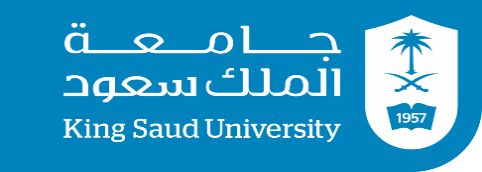               نموذج ابتعاث معيد /محاضر     كلية علوم الحاسب والمعلومات    وكالة الدراسات العليا والبحث والعلميرقم الجلسة التاريخرأي القسمبالموافقةعدم الموافقةالتصنيف*الرتبةتصنيف الجامعةبالموافقةعدم الموافقة